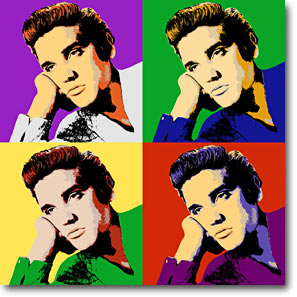 «Ρεύματα και ζωγράφοι: από την Αφροδίτη του Botticelli ως τον Elvis Presley του Warhol. Μια ζωγραφική περιπέτεια» - Εκπαιδευτικό πρόγραμμα
Το εκπαιδευτικό πρόγραμμα απευθύνεται σε μαθητές της Ε’ και Στ’ Δημοτικού και το παρουσιάζει η εκπαιδευτικός Ειρήνη Σκούντζου. 
Σκοποί και στόχοι του προγράμματος:
Να γνωρίσουν οι μαθητές τα σημαντικότερα ρεύματα στη ζωγραφική, τους σπουδαιότερους εκφραστές των ρευμάτων αυτών και τα πιο γνωστά τους έργα.
Να εξοικειωθούν με την ορολογία, τα σύμβολα και τις μορφές που χρησιμοποιούν οι ζωγράφοι σε κάθε ρεύμα.
Να μπορούν να αναγνωρίζουν τις διαφορετικές τεχνοτροπίες, τους διαφορετικούς τρόπους έκφρασης των καλλιτεχνών και τα στοιχεία εκείνα που διαμορφώνουν τα διάφορα ρεύματα στη ζωγραφική.
Να κατανοούν και να απολαμβάνουν την ζωγραφική ως μια καλλιτεχνική έκφραση και μια μορφή τέχνης,  η οποία  τρέφει τον νου και την ψυχή και αποτελεί σημαντικό κομμάτι της εθνικής και παγκόσμιας πολιτιστικής κληρονομιάς.
Να εκφράζονται δημιουργικά και με αφορμή τους πίνακες που θα δουν, να αναπτύξουν την δημιουργική τους φαντασία ώστε να φτιάξουν το δικό τους έργο.
To πρόγραμμα απαρτίζεται από 9 συνολικά παρουσιάσεις. 
1η παρουσίαση «Αναγέννηση, Μανιερισμός».
Παρασκευή 22/1/2016, ώρα 10.00 Παιδική Βιβλιοθήκη Δελφών (Δελφών 208 & Ορεστιάδος 3, τηλ. 2310 324090)
Πέμπτη 28/1/2016, ώρα 10.00 - 11.00 & 11.00 - 12.00 Παιδική Βιβλιοθήκη Ορέστου(Ορέστου 33& Χαλκιδικής, τηλ. 2310 852384)